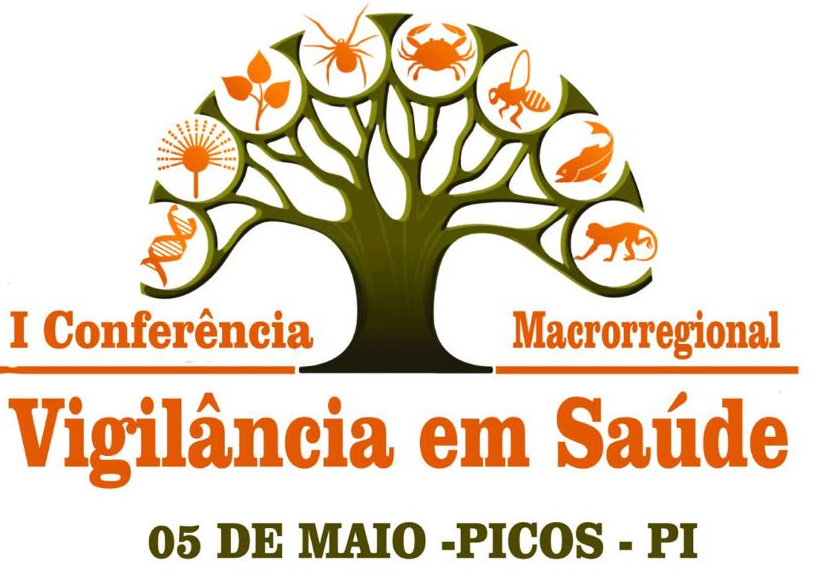 I CONFERÊNCIA MACRORREGIONAL DE VIGILÂNCIA EM SAÚDE PICOSTema: Vigilância em saúde: Direito, conquistas e defesa de um SUS público e de qualidade7:30hs ás 9:00hs  Credenciamento8:00hs Abertura8:30hs Leitura e aprovação do Regulamento  9:00hs ás 9:40  Conferência  MagnaConferencista: Socorro Candeira9:40hs  a 10:00hs Debate10:00hs ás 12:00 Mesas  /trabalhos em gruposGrupo 1 Eixo 1. O papel da vigilância em saúde na integralidade do cuidado individual e coletivo em toda a rede de atenção à saúdeEixo IV. Responsabilidade do Estado e dos governos com a vigilância em saúde. Facilitador: Ionara Holanda de Moura (UFPI - Picos)Grupo 2 Eixo II . Acesso e integração das práticas e processo de trabalho das vigilâncias epidemiológicas, sanitária, em saúde ambiental e do trabalhador e dos laboratórios de saúde Pública. Eixo III. Acesso e integração dos saberes e tecnologias das vigilâncias: epidemiológica, sanitária, em saúde ambiental e do trabalhador e dos laboratórios de saúde Pública. Facilitadores: Amélia Costa (Vigilância Epidemiológica) e Iolanda (DIVISA)Grupo 3 Eixo V. gestão de risco de estratégias para identificação, planejamento, intervenção, regulação, ações intersetoriais, comunicação e monitoramento de riscos, doenças e agravo a população. Eixo VI.  Monitoramento de vetores e agentes causadores de doenças e agravos, inclusive as negligenciadas.Eixo VIII.  Implementação de políticas intersetoriais para promoção da saúde e redução de doenças e agravos, inclusive as negligenciadas.Facilitadores: Antônio Manuel Araújo (Vigilância Ambiental) e Talysse Henna de Almeida (DUVAS)Grupo 4 Eixo VIII. A participação social no fortalecimento da vigilância em saúde. Facilitadores: Eduardo Carvalho de Souza (SMS Picos) e Maria Elizabeth Queiroz (CESPI)12:00hs Almoço13:30hs ás 15:30hs Continuação das mesas /trabalhos em grupos15:30 ás 16:30 Plenária final , apresentação das propostas dos  trabalhos dos grupos e aprovação das propostas para a etapa estadual 16:30hs  ás 17:30  Eleição dos delegados para etapa estadual17:30hs  EncerramentoComissão Organizadora  Katharini Maria B Teixeira Rocha – (Coordenação Regional de Saúde de Picos - PI)  Hamilton da Silva Lacerda – (Coordenação Regional de Saúde de Picos – PI)  Júlio Araújo Silva – (Presidente do Conselho Municipal de Picos – PI)  Edilse leite – Coordenação de Atenção Básica (Secretaria Municipal de Picos - PI)  Mateus Soares Santos – (CIES) 